The Commonwealth of MassachusettsExecutive Office of Health and Human ServicesDepartment of Public HealthBureau of Health Professions Licensure250 Washington Street, Boston, MA 02108-4619Tel: 617-973-0800TTY : 617-973-0988www.mass.gov/dph/boards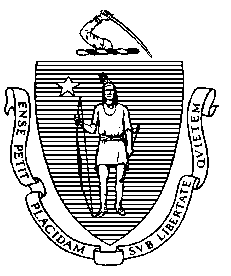 Board of Registration in PharmacyPolicy 2023-11: Pharmacy Technician Training and ExaminationsIn accordance with the requirements of 247 CMR 8.00, the Massachusetts Board of Registration in Pharmacy (“Board”) outlines the following pathways and requirements for pharmacy technician licensure. Any one of the four pathways below may be utilized. Pharmacy technician competency examinations that fall within the criteria as described below are considered Board-approved.Board-Approved Certification ExaminationsPassing one of the following national examinations allows the applicant to apply for licensure without any further training or examinations:Pharmacy Technician Training Board (“PTCB”); Exam for the Certification of Pharmacy Technicians (“ExCPT”); orNationally Registered Certified Pharmacy Technician (NRCPhT).Technician Training Programs Including Competency ExaminationComplete one of the following Board-approved training programs:programs recognized by the Pharmacy Technician Training Board (“PTCB”); programs accredited by American Society of Health-System Pharmacists (“ASHP”); orprograms provided by a branch of the United States Armed Services or Public Health Service.After completion of an approved program, the applicant must pass (with at least a 75%) a program-administered competency examination that covers the following knowledge-based areas: practice settings; duties and responsibilities of a pharmacy technician in relationship to other pharmacy personnel; laws and regulations regarding the practice of pharmacy and patient confidentiality; medical abbreviations and symbols; common dosage calculations; and identification of drugs, dosages, routes of administration, and storage requirements.NOTE: The competency examination must have at least 50 questions and be available for Board review upon request.On-the-Job Training Including Competency ExaminationAfter a minimum of 500 hours of employment as a pharmacy technician trainee (“PTT”), the PTT must pass (with at least a 75%) an employer-administered competency examination that covers the following knowledge-based areas: practice settings; duties and responsibilities of a pharmacy technician in relationship to other pharmacy personnel; laws and regulations regarding the practice of pharmacy and patient confidentiality; medical abbreviations and symbols; common dosage calculations; and identification of drugs, dosages, routes of administration, and storage requirements.NOTE: The competency examination must have at least 50 questions and be available for Board review upon request.Reciprocation / Transfer If licensed / registered as a Pharmacy Technician in another U.S. state or jurisdiction, a letter of verification of licensure must be provided, regardless of its status (e.g., current, expired, etc.). It must be on letterhead of the board where licensed / registered. No additional examination is required.Supersedes Policy 2020-04 Please direct any questions to: Pharmacy.Admin@mass.gov